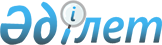 Бұланды аудандық мәслихатының 2009 жылғы 12 желтоқсандағы № 4С-23/1 "2010-2012 жылдарға арналған аудандық бюджет туралы" шешіміне өзгерістер мен толықтырулар енгізу туралы
					
			Күшін жойған
			
			
		
					Ақмола облысы Бұланды аудандық мәслихатының 2010 жылғы 16 қаңтардағы № 4С-24/1 шешімі. Ақмола облысы Бұланды ауданының Әділет басқармасында 2010 жылғы 19 қаңтарда № 1-7-102 тіркелді. Күші жойылды - Ақмола облысы Бұланды аудандық мәслихатының 2011 жылғы 23 маусымдағы № 4С-34/8 шешімімен

      Ескерту. Күші жойылды - Ақмола облысы Бұланды аудандық мәслихатының 2011.06.23 № 4С-34/8 шешімімен

      Қазақстан Республикасының 2008 жылғы 4 желтоқсандағы Бюджет кодексінің 106 бабының 4 тармағына, 109 бабының 1 тармағына, «Қазақстан Республикасындағы жергілікті мемлекеттік басқару және өзін-өзі басқару туралы» Қазақстан Республикасының 2001 жылғы 23 қаңтардағы Заңының 6 бабының 1 тармағына сәйкес Бұланды аудандық мәслихаты ШЕШТІ:



      1. Бұланды аудандық мәслихатының «2010-2012 жылдарға арналған аудандық бюджет туралы» 2009 жылғы 12 желтоқсандағы № 4С-23/1 (нормативтік құқықтық актілерді мемлекеттік тіркеу тізілімінде № 1-7-100 тіркелген, 2010 жылғы 15 қаңтардағы «Бұланды таңы», «Вести Бұланды жаршысы» газеттерінде жарияланған) шешіміне келесі өзгерістер мен толықтырулар енгізілсін:



      1 тармақтың 1) тармақшасында:

      «1858391» цифрлары «1931739» цифрларына ауыстырылсын;

      «25000» цифрлары «98348» цифрларына ауыстырылсын;

      1 тармақтың 2) тармақшасында:

      «1858391» цифрлары «1860528» цифрларына ауыстырылсын;

      1 тармақтың 5) тармақшасында:

      «-5342» цифрлары «65869» цифрларына ауыстырылсын;

      1 тармақтың 6) тармақшасында:

      «5342» цифрлары «-65869» цифрларына ауыстырылсын;

      «түскен қарыздар 5342 мың теңге» деген жолдан кейін мына мазмұндағы жолмен толықтырылсын:

      «қарыздарды өтеу 71211 мың теңге;»;



      5 тармақтың 2) тармақшасындағы сегізінші абзац «тұрмысы төмен отбасыларынан» деген сөздермен толықтырылсын;

      5 тармақтың 3) тармақшасындағы сегізінші абзац мына редакцияда жазылсын:

      «777 мың теңге тұрмысы төмен отбасылардан, көп балалы отбасылардан және ауылды жердегі отбасылардан шыққан колледж студенттерінің оқуы үшін ақы төлеуге»;



      мына мазмұндағы 5-1 тармақпен толықтырылсын:

      «5-1. 2010 жылға арналған аудандық бюджетте республикалық бюджеттен ауылдық елді мекендердегі әлеуметтік сала мамандарын әлеуметтік қолдау шараларын жүзеге асыру үшін 5342 мың теңге бюджеттік кредит қарастырылғаны ескерілсін»;



      Бұланды аудандық мәслихатының «2010-2012 жылдарға арналған аудандық бюджет туралы» 2009 жылғы 12 желтоқсандағы № 4С-23/1 (нормативтік құқықтық актілерді мемлекеттік тіркеу тізілімінде № 1-7-100 тіркелген, 2010 жылғы 15 қаңтардағы «Бұланды таңы», «Вести Бұланды жаршысы» газеттерінде жарияланған) шешімінің 1 қосымшасы осы шешімнің қосымшасына сәйкес жаңа редакцияда баяндалсын.



      2. Осы шешім Бұланды ауданының әділет басқармасында мемлекеттік тіркеуден өткен күннен бастап күшіне енеді және 2010 жылғы 1 қаңтардан бастап қолданысқа енгізіледі.      Кезектен тыс 24 -

      сессияның төрағасы                         Т.Садуақасов      Аудандық мәслихаттың

      хатшысы                                    П. Веселов      КЕЛІСІЛДІ:      Бұланды ауданының әкімі                    Е.Нұғыманов      «Бұланды ауданы бойынша

      салық басқармасы»

      мемлекеттік мекемесінің

      бастығы                                    О.Әбілдин      Бұланды ауданының «Экономика

      және бюджеттік жоспарлау бөлімі»

      мемлекеттік мекемесінің бастығы            Ә.Рақымжанов

Бұланды аудандық мәслихатының

2010 жылғы 16 қаңтардағы № 4С-24/1

шешіміне қосымшаБұланды аудандық мәслихатының

2009 жылғы 12 желтоқсандағы № 4С-23/1

шешіміне 1 қосымша 2010 жылға арналған аудандық бюджет
					© 2012. Қазақстан Республикасы Әділет министрлігінің «Қазақстан Республикасының Заңнама және құқықтық ақпарат институты» ШЖҚ РМК
				СанаттарСанаттарСанаттарСанаттарСанаттарСомаФункционалдық топФункционалдық топФункционалдық топФункционалдық топФункционалдық топСомаСыныптарСыныптарСыныптарСыныптарСомаКіші функцияКіші функцияКіші функцияКіші функцияСомаСыныпшаСыныпшаСыныпшаСомаБюджеттік бағдарламалардың әкiмшiсiБюджеттік бағдарламалардың әкiмшiсiБюджеттік бағдарламалардың әкiмшiсiСомаАйырықшалықАйырықшалықСомаБағдарламаБағдарламаСомаАтауларыСома123456I.Кіріс19317391Салықтық түсімдер2864761Табыс салығы1662102Жеке табыс салығы166213Әлеуметтiк салық12302101Әлеуметтік салық1230214Меншiкке салынатын салықтар12165201Мүлiкке салынатын салықтар8653203Жер салығы1545104Көлiк құралдарына салынатын салық1834405Бірыңғай жер салығы13255Тауарларға, жұмыстарға және қызметтер көрсетуге салынатын iшкi салықтар2133802Акциздер348703Табиғи және басқа ресурстарды пайдаланғаны үшiн түсетiн түсiмдер1331404Кәсiпкерлiк және кәсiби қызметтi жүргiзгенi үшiн алынатын алымдар45378Заңдық мәнді іс-әрекеттерді жасағаны және (немесе) құжаттар бергені үшін оған уәкілеттігі бар мемлекеттік органдар немесе лауазымды адамдар алатын міндетті төлемдер384401Мемлекеттік баж38442Салықтық емес түсiмдер110531Мемлекет меншігінен түсетін түсімдер119003Мемлекет меншігіндегі акциялардың мемлекеттік пакетіне дивидендтер1105Мемлекет меншігіндегі мүлікті жалға беруден түсетін кірістер11792Мемлекеттік бюджеттен қаржыландырылатын мемлекеттік мекемелердің тауарларды (жұмыстарды, қызметтерді) өткізуінен түсетін түсімдер1401Мемлекеттік бюджеттен қаржыландырылатын мемлекеттік мекемелердің тауарларды (жұмыстарды, қызметтерді) өткізуінен түсетін түсімдер144Мемлекеттік бюджеттен қаржыландырылатын, сондай-ақ Қазақстан Республикасы Ұлттық Банкінің бюджетінен (шығыстар сметасынан) ұсталатын және қаржыландырылатын мемлекеттік мекемелер салатын айыппұлдар, өсімпұлдар, санкциялар, өндіріп алулар936901Мұнай секторы кәсіпорындарынан түсетін түсімдерді қоспағанда, мемлекеттік бюджеттен қаржыландырылатын, сондай-ақ Қазақстан Республикасы Ұлттық Банкінің бюджетінен (шығыстар сметасынан) ұсталатын және қаржыландырылатын мемлекеттік мекемелер салатын айыппұлдар, өсімпұлдар, санкциялар, өндіріп алулар93696Басқа да салықтық емес түсiмдер48001Басқа да салықтық емес түсiмдер4803Негізгі капиталды сатудан түсетін түсімдер983481Мемлекеттік мекемелерге бекітілген мемлекеттік мүлікті сату7121101Мемлекеттік мекемелерге бекітілген мемлекеттік мүлікті сату712113Жердi және материалдық емес активтердi сату2713701Жерді сату271374Трансферттердің түсімдері15358622Мемлекеттiк басқарудың жоғары тұрған органдарынан түсетiн трансферттер153586202Облыстық бюджеттен түсетiн трансферттер1535862II. Шығындар186052801Жалпы сипаттағы мемлекеттiк қызметтер көрсету133755112Аудан (облыстық маңызы бар қала) мәслихатының аппараты10169001Аудан (облыстық маңызы бар қала) мәслихатының қызметін қамтамасыз ету жөніндегі қызметтер10069004Мемлекеттік органдарды материалдық-техникалық жарақтандыру100122Аудан (облыстық маңызы бар қала) әкімінің аппараты32366001Аудан (облыстық маңызы бар қала) әкімінің қызметін қамтамасыз ету жөніндегі қызметтер32366123Қаладағы аудан аудандық маңызы бар қала, кент, аул (село), ауылдық (селолық) округ әкімі аппаратының жұмыс істеуі73104001Қаладағы аудан, аудандық маңызы бар қаланың, кент, ауыл (село), ауылдық (селолық) округ әкімінің қызметін қамтамасыз ету жөніндегі қызметтер71964023Мемлекеттік органдарды материалдық-техникалық жарақтандыру1140452Ауданның (облыстық маңызы бар қаланың) қаржы бөлімі9053001Аудандық бюджетті орындау және коммуналдық меншікті (облыстық маңызы бар қала) саласындағы мемлекеттік саясатты іске асыру жөніндегі қызметтер7750003Салық салу мақсатында мүлікті бағалауды өткізу214004Салық төлеуші -жеке тұлға төлейтін мүлік, көлік құралдары салығын, жер салығын жинауды ұйымдастыру969011Коммуналдық меншікке түскен мүліктерді есепке алу, сақтау, бағалау және сату120453Ауданның (облыстық маңызы бар қаланың) экономика және бюджеттік жоспарлау бөлімі9063001Экономикалық саясатты, мемлекеттік жоспарлау жүйесін қалыптастыру және дамыту және аудандық (облыстық маңызы бар қаланы) басқару саласындағы мемлекеттік саясатты іске асыру жөніндегі қызметтер906302Қорғаныс22225122Аудан (облыстық маңызы бар қала) әкімінің аппараты1225005Жалпыға бірдей әскери міндетті атқару шеңберіндегі іс-шаралар1225006Аудан (облыстық маңызы бар қала) ауқымындағы төтенше жағдайлардың алдын алу және оларды жою2100003Қоғамдық тәртіп, қауіпсіздік, құқық, сот, қылмыстық-атқару қызметі225458Ауданның (облыстық маңызы бар қаланың) тұрғын үй-коммуналдық шаруашылығы, жолаушылар көлігі және автомобиль жолдары бөлімі225021Елдi мекендерде жол жүрісі қауiпсiздiгін қамтамасыз ету22504Бiлiм беру1306040464Ауданның (облыстық маңызы бар қаланың) білім беру бөлімі94872009Мектепке дейінгі тәрбие ұйымдарының қызметін қамтамасыз ету94872123Қаладағы аудан аудандық маңызы бар қала, кент, аул (село), ауылдық (селолық) округ әкімі аппаратының жұмыс істеуі150005Ауылдық (селолық) жерлерде балаларды мектепке дейін тегін алып баруды және кері алып келуді ұйымдастыру150464Ауданның (облыстық маңызы бар қаланың) білім беру бөлімі922349001Жергілікті деңгейде білім беру саласындағы мемлекеттік саясатты іске асыру жөніндегі қызметтер5382003Жалпы білім беру864122005Ауданның (облыстық маңызы бар қаланың) мемлекеттік білім беру мекемелер үшін оқулықтар мен оқу-әдiстемелiк кешендерді сатып алу және жеткізу14086006Балалар үшін қосымша білім беру27222018Кәсіптік оқытуды ұйымдастыру11537467Ауданның (облыстық маңызы бар қаланың) құрылыс бөлімі288669037Білім беру объектілерін салу және реконструкциялау28866906Әлеуметтiк көмек және әлеуметтiк қамсыздандыру73094123Қаладағы аудан аудандық маңызы бар қала, кент, аул (село), ауылдық (селолық) округ әкімі аппаратының жұмыс істеуі3752003Мұқтаж азаматтарға үйде әлеуметтiк көмек көрсету3752451Аудан (облыстық маңызы бар қала) жұмыспен қамту және әлеуметтік бағдарламалар бөлімі69342001Жергілікті деңгейде облыстың жұмыспен қамтуды қамтамасыз ету және үшін әлеуметтік бағдарламаларды іске асыру саласындағы мемлекеттік саясатты іске асыру жөніндегі қызметтер12485002Еңбекпен қамту бағдарламасы12867005Мемлекеттік атаулы әлеуметтік көмек 3170006Тұрғын үй көмегі1576007Жергілікті өкілетті органдардың шешімі бойынша азаматтардың жекелеген топтарына әлеуметтік көмек4099010Үйден тәрбиеленіп оқытылатын мүгедек балаларды материалдық қамтамасыз ету428011Жәрдемақылар мен басқа да әлеуметтік төлемдерді есептеу, төлеу және жеткізу жөніндегі қызмет көрсетулерге төлем жүргізу19701618 жасқа дейінгі балаларға мемлекеттік жәрдемақылар11900017Мүгедектерді оңалту жеке бағдарламасына сәйкес, мұқтаж мүгедектерді арнайы гигиеналық құралдармен қамтамасыз етуге, және ымдау тілі мамандарының, жеке көмекшілердің қызмет көрсету1762019Ұлы Отан соғысындағы Жеңістің 65 жылдығына Ұлы Отан соғысының қатысушылары мен мүгедектерінің жол жүруін қамтамасыз ету765020Ұлы Отан соғысындағы Жеңістің 65 жылдығына Ұлы Отан соғысының қатысушылары мен мүгедектеріне біржолғы материалдық көмекті төлеу2009307Тұрғын үй-коммуналдық шаруашылық107588123Қаладағы аудан аудандық маңызы бар қала, кент, аул (село), ауылдық (селолық) округ әкімі аппаратының жұмыс істеуі7167014Елді мекендерді сумен жабдықтауды ұйымдастыру1656008Елді мекендерде көшелерді жарықтандыру1342009Елді мекендердің санитариясын қамтамасыз ету3000010Жерлеу орындарын күтіп-ұстау және туысы жоқ адамдарды жерлеу169011Елді мекендерді абаттандыру мен көгалдандыру1000458Ауданның (облыстық маңызы бар қаланың) тұрғын үй-коммуналдық шаруашылығы, жолаушылар көлігі және автомобиль жолдары бөлімі90673026Ауданның (облыстық маңызы бар қаланың) коммуналдық меншігіндегі жылу жүйелерін қолдануды ұйымдастыру30000030Өңірлік жұмыспен қамту және кадрларды қайта даярлау стратегиясын іске асыру шеңберінде инженерлік коммуникациялық инфрақұрылымды жөндеу және елді-мекендерді көркейту60673467Ауданның (облыстық маңызы бар қаланың) құрылыс бөлімі9748003Мемлекеттік коммуналдық тұрғын үй қорының тұрғын үй құрылысы және (немесе) сатып алу974808Мәдениет, спорт, туризм және ақпараттық кеңістiк54164455Ауданның (облыстық маңызы бар қаланың) құрылыс бөлімі44337001Жергілікті деңгейде тілдерді және мәдениетті дамыту саласындағы мемлекеттік саясатты іске асыру жөніндегі қызметтер3434003Мәдени-демалыс жұмысын қолдау25059006Аудандық (қалалық) кiтапханалардың жұмыс iстеуi15233007Мемлекеттік тілді және Қазақстан халықтарының басқа да тілдерін дамыту611456Ауданның (облыстық маңызы бар қаланың) ішкі саясат бөлімі5331001Жергілікті деңгейде аппарат, мемлекеттік нығайту және азаматтардың әлеуметтік сенімділігін қалыптастыруда мемлекеттік саясатты іске асыру жөніндегі қызметтер3157002Газеттер мен журналдар арқылы мемлекеттік ақпараттық саясат жүргізу 1974003Жастар саясаты саласындағы өңірлік бағдарламаларды iске асыру200465Аудандық (облыстық маңызы бар қаланың) дене шынықтыру және спорт бөлімі4496001Жергілікті деңгейде мәдениет және тілдерді дамыту саласындағы мемлекеттік саясатты іске асыру жөніндегі қызметтер2746006Аудандық (облыстық маңызы бар қалалық) деңгейде спорттық жарыстар өткiзу778007Әртүрлi спорт түрлерi бойынша аудан (облыстық маңызы бар қала) құрама командаларының мүшелерiн дайындау және олардың облыстық спорт жарыстарына қатысуы97210Ауыл, су, орман, балық шаруашылығы, ерекше қорғалатын табиғи аумақтар, қоршаған ортаны және жануарлар дүниесін қорғау, жер қатынастары70174462Ауданның (облыстық маңызы бар қаланың) ауыл шаруашылық бөлімі17649001Жергілікті деңгейде ауыл шаруашылығы саласындағы мемлекеттік саясатты іске асыру жөніндегі қызметтер 8205007Мемлекеттік органдарды материалдық-техникалық жарақтандыру190009Эпизоотияға қарсы іс-шаралар жүргізу8500099Республикалық бюджеттен берілетін нысаналы трансферттер есебінен ауылдық елді мекендер саласының мамандарын әлеуметтік қолдау шараларын іске асыру754463Ауданның (облыстық маңызы бар қаланың) жер қатынастары бөлімі4036001Аудан (облыстық маңызы бар қала) аумағында жер қатынастарын реттеу саласындағы мемлекеттік саясатты іске асыру жөніндегі қызметтер4036467Ауданның (облыстық маңызы бар қаланың) құрылыс бөлімі48489012Сумен жабдықтау жүйесін дамыту4848911Өнеркәсіп, сәулет, қала құрылысы және құрылыс қызметі6466467Ауданның (облыстық маңызы бар қаланың) құрылыс бөлімі2930001Құрылыс, сәулет және қала құрылысы бөлімінің қызметін қамтамасыз ету жөніндегі қызметтер2930468Ауданның (облыстық маңызы бар қаланың) сәулет және қала құрылысы бөлімі3536001Жергілікті деңгейде сәулет және қала құрылысы саласындағы мемлекеттік саясатты іске асыру жөніндегі қызметтер353612Көлiк және коммуникация31817123Қаладағы аудан аудандық маңызы бар қала, кент, аул (село), ауылдық (селолық) округ әкімі аппаратының жұмыс істеуі1817013Аудандық маңызы бар қалаларда, кенттерде, ауылдарда (селоларда), ауылдық (селолық) округтерде автомобиль жолдарының жұмыс істеуін қамтамасыз ету1817458Ауданның (облыстық маңызы бар қаланың) тұрғын үй-коммуналдық шаруашылығы, жолаушылар көлігі және автомобиль жолдары бөлімі30000008Өңірлік жұмыспен қамту және кадрларды қайта даярлау стратегиясын іске асыру шеңберінде ауылдарда (селоларда), ауылдық (селолық) округтерде әлеуметтік жобаларды қаржыландыру3000013Басқалар7281458Ауданның (облыстық маңызы бар қаланың) тұрғын үй-коммуналдық шаруашылығы, жолаушылар көлігі және автомобиль жолдары бөлімі4130001Жергілікті деңгейде тұрғын үй-коммуналдық шаруашылығы, жолаушылар көлігі және автомобиль жолдары саласындағы мемлекеттік саясатты іске асыру жөніндегі қызметтер4130469Ауданның (облыстық маңызы бар қаланың) кәсіпкерлік бөлімі3151001Жергілікті деңгейде кәсіпкерлік пен өнеркәсіпті дамыту саласындағы мемлекеттік саясатты іске асыру жөніндегі қызметтер315114Борышқа қызмет көрсету2137452Ауданның (облыстық маңызы бар қаланың) қаржы бөлімі2137005Жергiлiктi атқарушы органдардың борышына қызмет көрсету213715Трансферттер45562452Ауданның (облыстық маңызы бар қаланың) қаржы бөлімі45562020Бюджет саласындағы еңбекақы төлеу қорының өзгеруіне байланысты жоғары тұрған бюджеттерге берілетін ағымдағы нысаналы трансферттер45562III. Таза бюджеттік кредит беру 5342Бюджеттік кредиттер534210Ауыл, су, орман, балық шаруашылығы, ерекше қорғалатын табиғи аумақтар, қоршаған ортаны және жануарлар дүниесін қорғау, жер қатынастары5342462Ауданның (облыстық маңызы бар қаланың) ауыл шаруашылық бөлімі5342008Ауылдық елді мекендердің әлеуметтік саласының мамандарын әлеуметтік қолдау шараларын іске асыру үшін жергілікті атқарушы органдарға берілетін бюджеттік кредиттер53425Бюджеттік кредиттерді өтеу001Бюджеттік кредиттерді өтеу01Мемлекеттік бюджеттен берілген бюджеттік кредиттерді өтеу0IV. Қаржы активтерiмен жасалатын операциялар бойынша сальдо 0Қаржы активтерін сатып алу0Мемлекеттік қаржы активтерін сатудан түсетін түсімдер0V. Бюджет тапшылығы 65869VI. Бюджет тапшылығын қаржыландыру-65869Қарыздар түсімі53427Қарыздар түсімі53421Мемлекеттік ішкі қарыздар 5342002Қарыз алу келісім-шарттары5342003Ауданның (облыстық маңызы бар қаланың) жергілікті атқарушы органы алатын қарыздар534216Қарыздарды өтеу712111Қарыздарды өтеу71211452Ауданның (облыстық маңызы бар қаланың) қаржы бөлімі71211009Жергiлiктi атқарушы органдардың борышын өтеу712118Бюджет қаражаттарының пайдаланылатын қалдықтары001Бюджет қаражаты қалдықтарының01Бюджет қаражатының бос қалдықтары0